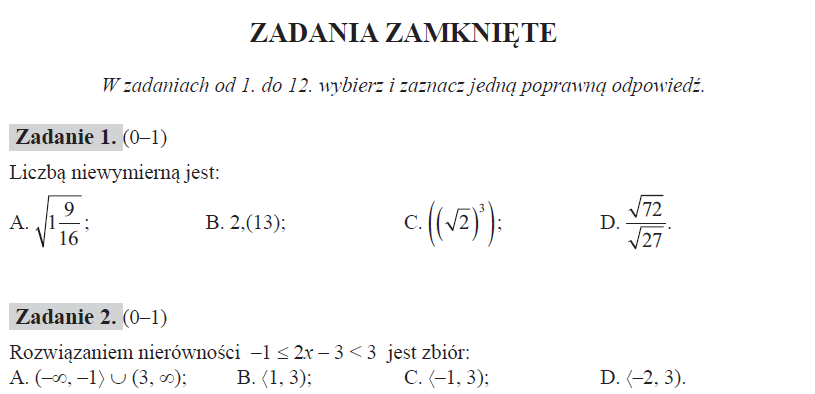 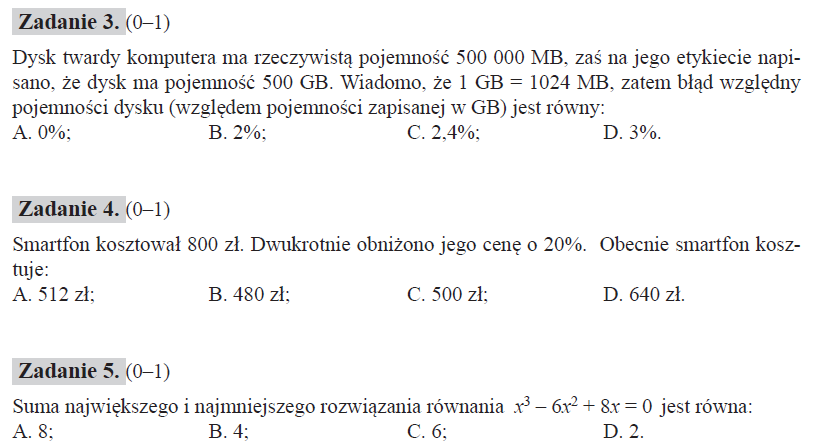 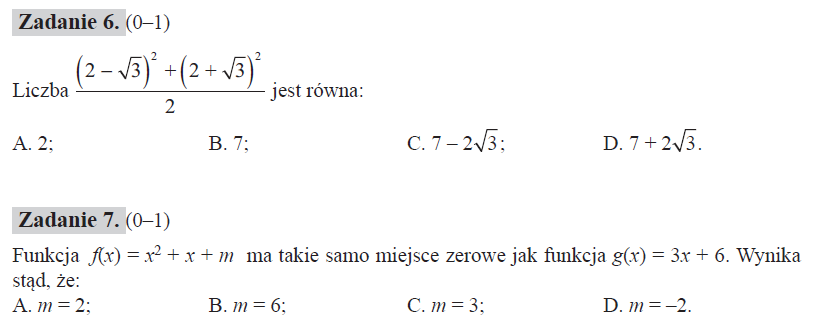 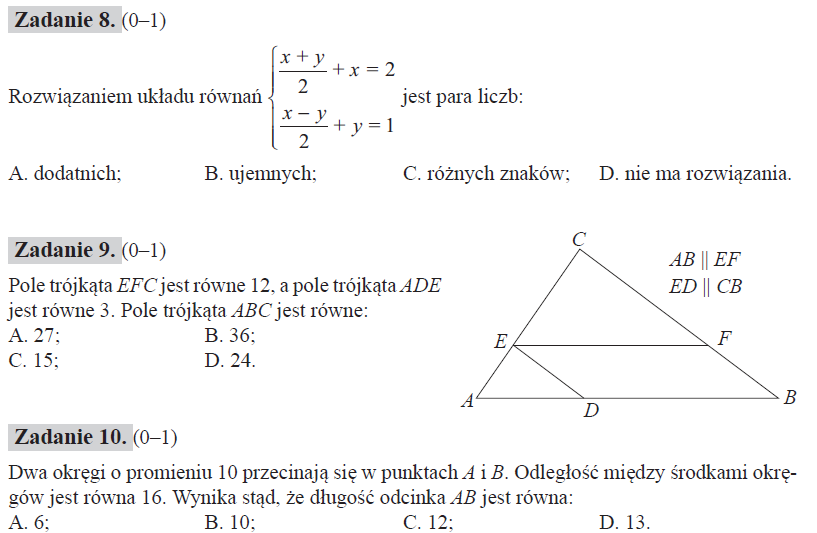 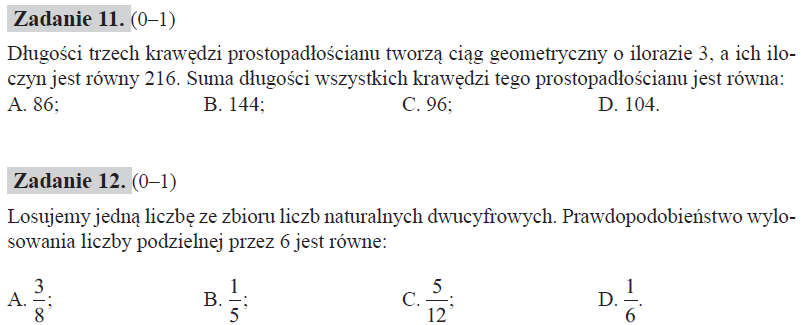 NIERÓWNOŚĆ KWADRATOWA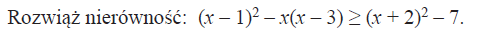 ODPOWIEDZI DLA SPRAWDZENIANierówność kwadratowa Numer zadaniaODPOWIEDŹ1D2B3C4A5B6B7D8A9A10C11D12D